As always with solving, you MUST isolate the exponential or log ______ applying its inverse.Solving Exponential Equations with DIFFERENT BASES (that can NOT be rewritten)Example: Solve. Round your answer to the hundredths place if necessary.Solving Equations with “e” and “ln”Example: Solve. Round your answer to the hundredths place if necessary.Solving Equations with Common Logs* Just like exponential equations with common bases, logarithmic equations with common logs _________ out. Example: Solve. Round your answer to the hundredths place if necessary.Solving Equations with LogsExample: Solve. Round your answer to the hundredths place if necessary.If I’m solving an equation that has…I should use ____ to “undo” it.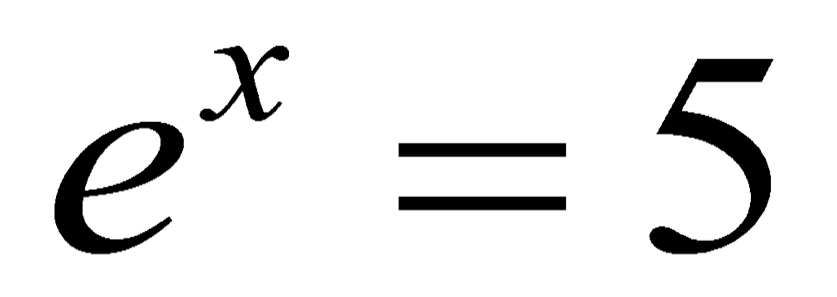 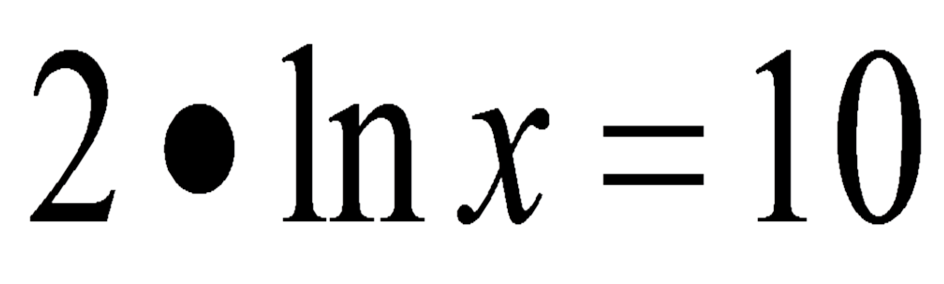 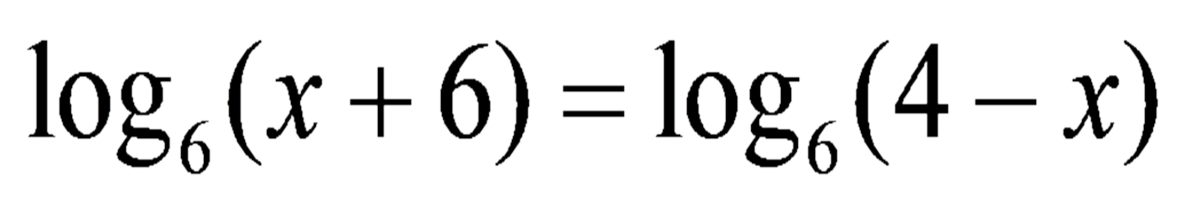 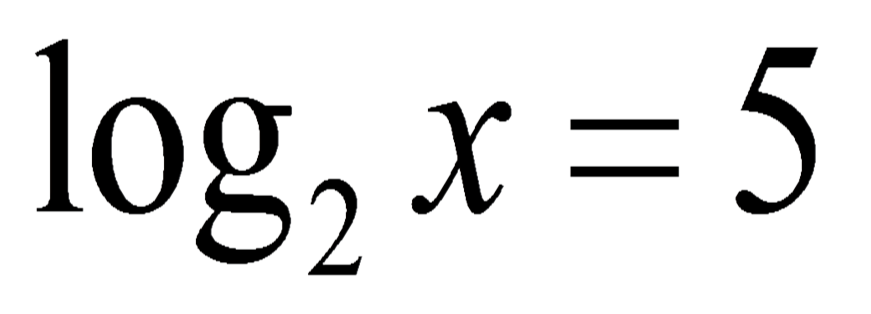 log -m + 2 = 4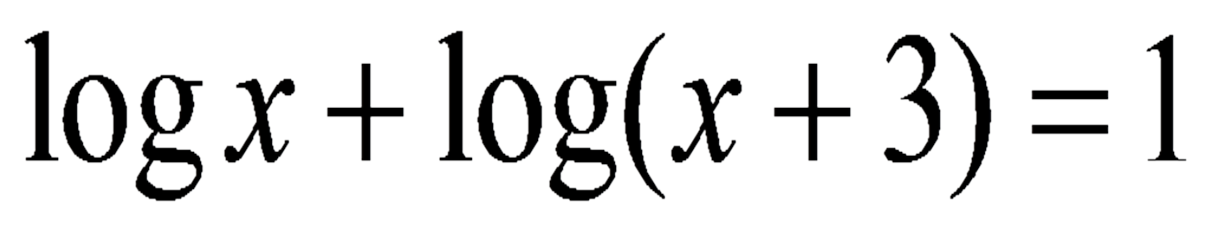 What can you conclude from this example?What can you conclude from this example?